Grafico di una retta a partire dalla sua equazione. Attività1. Completa la seguente tabella come mostrano le prime due righe2. Associa ad ogni equazione di retta il corrispondente grafico, scelto fra quelli delle figure qui sotto. Scrivi ‘No’ sotto le equazioni che non hanno per grafico una retta.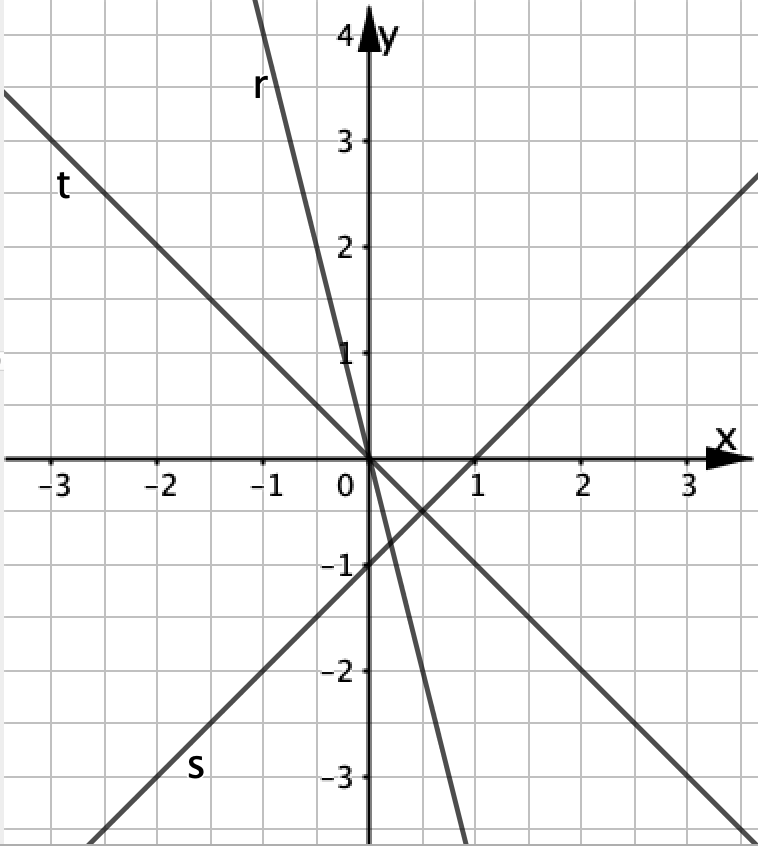 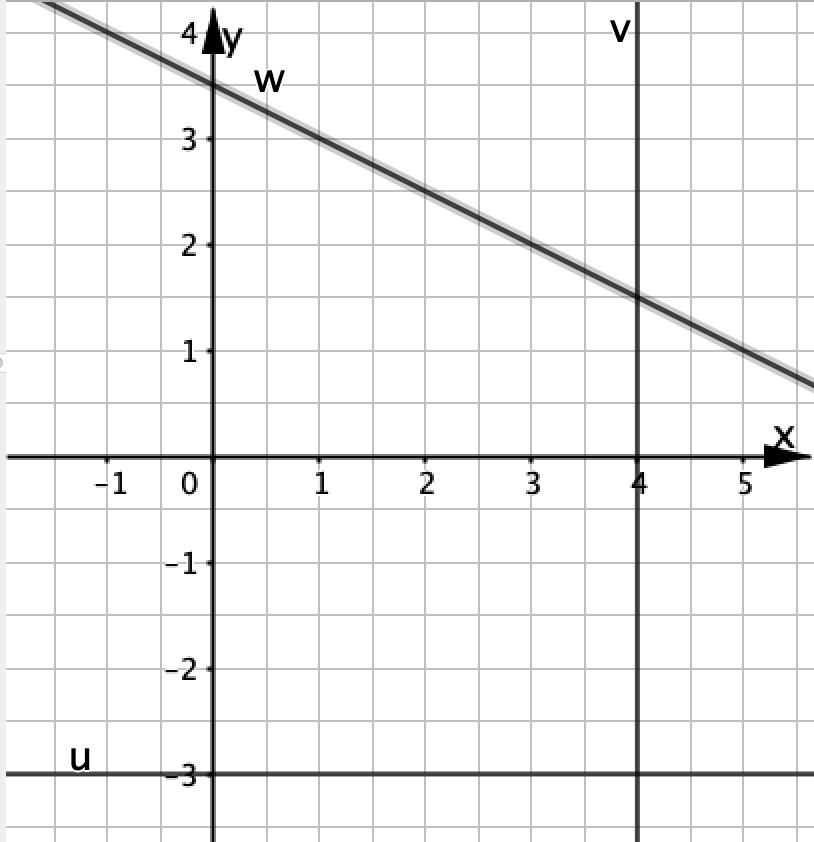 3. Quali equazioni non hanno per grafico una retta? ………………… Motiva la scelta._____________________________________________________________________4. Spiega perché la retta s non passa per il punto P.____________________________________________________________________________________________________________________________________5. Modifica solo la pendenza della retta s in modo da far passare la retta per P.____________________________________________________________________________________________________________________________________EquazioneÈ del tipo y = mx + q?mqÈ del tipo x = k?ka) y = xSì  y = (1) · x + 010Nob) x = 4NOSì4c) y = 4xd) Sì03Noe) f)Sì11Nog) h)  EquazioneabcdefghGrafico